1.4.9. Der natürliche LogarithmusDie Funktion  ist die Umkehrfunktion von .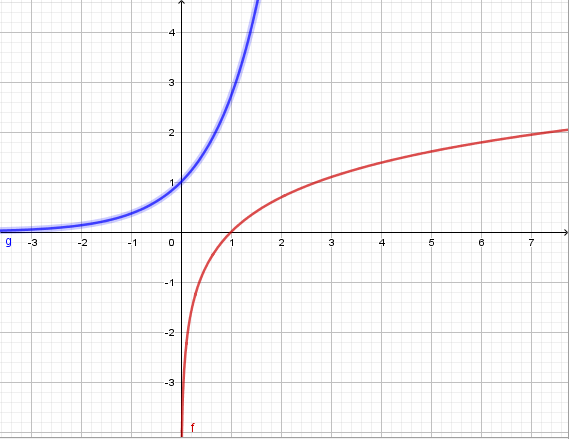 Für die Lösung der Exponentialgleichungen benötigt man häufig die Logarithmengesetze





Ableitung der natürlichen Logarithmusfunktion
Die Ableitung der Funktion  heißt .	
Eine Stammfunktion von  ist die Funktion .Hinweis: Man kann sich jetzt überlegen:Definitionsbereichx  R+x  RWertebereichy  Ry  R+Monotoniestreng steigendstreng steigendNullstellex = 1keineSchnittpunkt mit 2. Achsekeiney = 1besondere PunkteP (e|1)P (1|e)